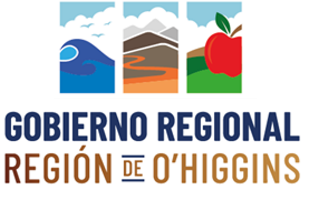 FONDO DE INNOVACIÓN PARA LA COMPETITIVIDAD REGIONAL 2022COMUNAFONDO DE INNOVACIÓN PARA LA COMPETITIVIDAD REGIONAL 2022CONTROL DE ASISTENCIA FOCUS GROUPPÁGINASCONTROL DE ASISTENCIA FOCUS GROUP1 de 3PROYECTO / INICIATIVA:FECHA:LUGAR REUNIÓN / DIRECCIÓN REUNIÓN: Centro Cultural de Xxxxx – Hernán Ciudad # 45HORA INICIO:NOMBRE RELATOR:HORA TÉRMINO:N°NOMBRE COMPLETORUTDIRECCIÓN - COMUNAEMPRESA / ORGANIZACIÓN / AGRUPACIÓN / ENTIDAD TERRITORIALTELEFONOFIRMA1Xxxxxx X XXXXXXXX.XXX.XXX-0XXXXX XXXXX # XX - XXXXXAgrupación de Productos Apícolas de XXXXX+569 XXXXXXX2345678910111213